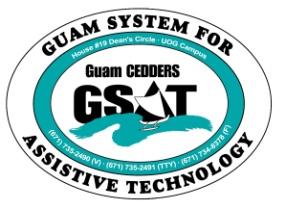 University of Guam CEDDERS	Guam System for Assistive TechnologyAdvisory CouncilConference/Fair Committee Meeting   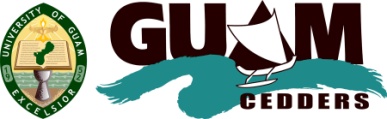 Wednesday, October 26, 2011, 10:00-12:00pm               House 19 Deans Circle, UOG     MINUTESConference, March 16, 2012Location: Westin ResortTime: 8AM-3PM Theme ideas:AT to the Max!AT: Maximizing One’s PotentialAT: Search for DisabilitiesAT: A Vision of NeedsAT: A Vision of Solutions, Meeting Needs and Overcoming BarriersAgenda: 8-8:30AM Registration/ Continental Breakfast8:30-8:50AM Plenary session in Ballroom (Welcome remarks, housekeeping, etc.)9:00-9:50AM Session I10:00-10:50AM Session II11:00-11:50AM Session III12:00-1:30PM  Lunch (network, visit displays, etc.1:30-2:30PM Session IV Plenary in Ballroom *early lunch for staff/ those with table displays ; 10 min. transition time in between sessionsTable Displays: 15 (GSAT-3, CEDDERS, EHDI, FS360, DISID/DVR, GLSC, GCIL, DOL/AHRD, Sina, ACT, New Vision, DOE)Fair:Location: Micronesia MallTime: 10AM -2PM, all displays ready by 9AM for fire inspectionTable Displays: send out list to all members to review for additionsOther events i.e. raffle, performances: Super-friends Show Live 10:30-11:30, they to MC and introduce/ highlight displays,  12-1:00 performances (possible performers: Talent Box, singer with an ASL interpretation, Nicole Leon Guerrero, UOG singers, Joe Andersen & mentor- guitar)  MiscellaneousTimelinesVenue Booking (w/ Westin Oct.26)Invites to vendors for fair displays: Jan.9, deadline to respond by Feb.3Advertisements: to commence week of Feb.13, combined fair & conference adsRegistration for Conference: done at Fair and by taking calls/ emails through GSAT, closed by March 13. Have flyers to hand out at Fair  Collaborators/ Co-sponsors: Tri-Agency, write letter to DOL & AHRD DirectorsNext Meeting set for November 8, 2011 from 10-12PM at GSAT. (X) Lou Mesa, Chairperson			(X) Carla Torres (GSAT)(X) Josephine Cortez, Vice-Chairperson		(  ) Roseanne Ada (GDDC) (X) Barbara Johnson, Secretary	                             (  ) Marie Libria (GDDC)				(  ) Noel Lazaga, Member At Large	                             (  ) Michelle Cruz (GLSC)	                                           (  ) Hikie Lazaga, Member At Large                              (X)  Deedee Cruz (GCIL) (  ) Lisa Ogo			                             (X) Greg Calvo (AHRD/ WIA)		                             (  ) Bill Fuppul		                                           (  ) Frances Bell (AHRD/ WIA)			                     (  ) Linda Leon Guerrero                                                (X) Alvin Ancheta (DVR)					            (  ) Evelyn Duenas                                                         (X) Kirsten Bamba (Interpreter)